Gott ist gross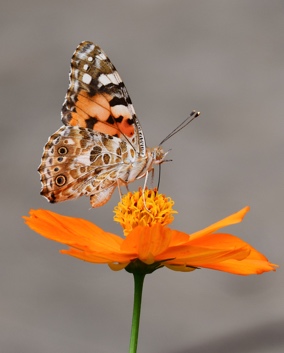 ANBETUNG:Denn du bist groß und tust Wunder; nur du bist Gott, du ganz allein!	Psalm 86, 10 (GN)Groß ist der HERR! Jeder soll ihn rühmen! Seine Größe kann niemand erfassen.		Psalm 145, 3 (HFA)SCHULD BEKENNEN:Da betete David zu Gott: «Meine Schuld ist groß. Bitte vergib mir! Wie dumm bin ich gewesen!»	1. Chronik 21, 8 (HFA)DANKEN:Aber du bist ein gnädiger und barmherziger Gott. Deine Geduld ist groß, deine Liebe und Treue kennen kein Ende.	Psalm 86, 15 (HFA)Jede Generation soll es der nächsten sagen, sie soll rühmen, was du vollbracht hast, und deine machtvollen Taten weitererzählen!	Psalm 145, 4 (GN)Was Gott tut, ist groß und gewaltig, niemand kann es begreifen; seine Wunder sind unzählbar.	Hiob 5, 9 (HFA)Persönliche Notizen: FÜRBITTE:«Preise …. den Herrn! …., mach seinen Namen überall bekannt! Verkünde allen Völkern, was er getan hat; sag ihnen, wie unvergleichlich groß er ist.»	nach Jesaja 12, 4 (GN)(…Namen von Kindern u. Lehrern einsetzen)Persönliche Notizen: